SEMANA DEL 16 AL 20 DE NOVIEMBRE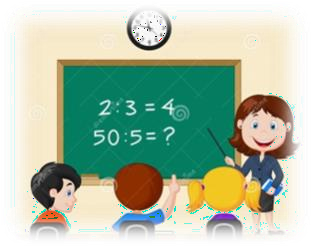 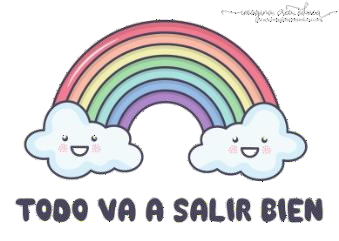 PLAN DE TRABAJOESCUELA PRIMARIA:  	PRIMERGRADOMAESTRO (A) :  	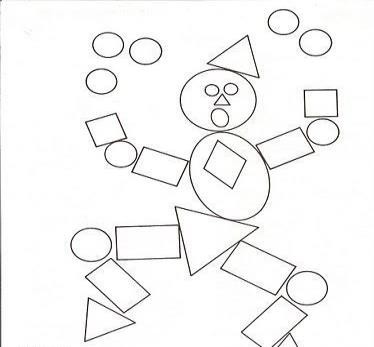 NOTA: es importante que veas las clases por la televisión diariamente para poder realizar tus actividades.ASIGNATURAAPRENDIZAJE ESPERADOPROGRAMA DE TVACTIVIDADESSEGUIMIENTO Y RETROALIMENTACIÓNLUNESEducación SocioemocionalDía festivo/programación especialEnvía evidencias de tus trabajos al whatsApp de tu maestro (a), tienes hasta las 9:00 p.m de cada día.NOTA: no olvides ponerle la fecha a cada trabajo y tú nombre en la parte de arriba.LUNESConocimiento del medioDía festivo/programación especialEnvía evidencias de tus trabajos al whatsApp de tu maestro (a), tienes hasta las 9:00 p.m de cada día.NOTA: no olvides ponerle la fecha a cada trabajo y tú nombre en la parte de arriba.LUNESLengua maternaDía festivo/programación especialEnvía evidencias de tus trabajos al whatsApp de tu maestro (a), tienes hasta las 9:00 p.m de cada día.NOTA: no olvides ponerle la fecha a cada trabajo y tú nombre en la parte de arriba.LUNESVida saludableDía festivo/programación especialEnvía evidencias de tus trabajos al whatsApp de tu maestro (a), tienes hasta las 9:00 p.m de cada día.NOTA: no olvides ponerle la fecha a cada trabajo y tú nombre en la parte de arriba.ASIGNATURAAPRENDIZAJE ESPERADOPROGRAMADE TVACTIVIDADESSEGUIMIENTO YRETROALIMENTACIÓNMARTESMatemáticasConstruye configuraciones utilizando figuras geométricas.Juntando y cortando figuras geométricasObserva la siguiente imagen y escribe en tu cuaderno cuales figuras geométricas componen el payaso y anota cuantas son de cada una.Círculos: Cuadrados: Triángulos:		 Rectángulo:  		Envía evidencias de tus trabajos al whatsApp de tu maestro (a), tienes hasta las 9:00 p.m de cada día.NOTA: no olvides ponerle la fecha a cada trabajo y tú nombre en la parte de arriba.MARTESFormación cívica y éticaIdentifica situaciones en su vida diaria, en las que puede tomar algunas decisiones y en lasque no; así como que esas decisiones conllevan una responsabilidad consigo ycon otras personas.Mis compromisos en lacasa y en la escuelaEn compañía de tus padres platica sobre los compromisos que tienes como niño dentro y fuera de tu escuela, así como también en tu casa.Escribe en tu cuaderno algunos de los compromisos que consideran importantes para tu edad.Por ejemplo: uno de mis compromisos como niño en primaria es realizar mis tareas correctamente.Envía evidencias de tus trabajos al whatsApp de tu maestro (a), tienes hasta las 9:00 p.m de cada día.NOTA: no olvides ponerle la fecha a cada trabajo y tú nombre en la parte de arriba.MARTESLengua maternaAl exponer:Expresa de forma oral susideas con claridad.Utiliza los carteles para complementar su discurso. Al atender la exposición:Escucha respetuosamente las exposiciones de sus compañeros.Plantea dudas sobre las exposiciones de sus compañeros.Para exponer ya tengo mi cartelPiensa en tu animal preferido, después deberás investigar con tus padres, en libros o en internet todo lo que te gustaría saber de ese animal.Organiza la información sobre tu animal preferido en el siguiente cuadro.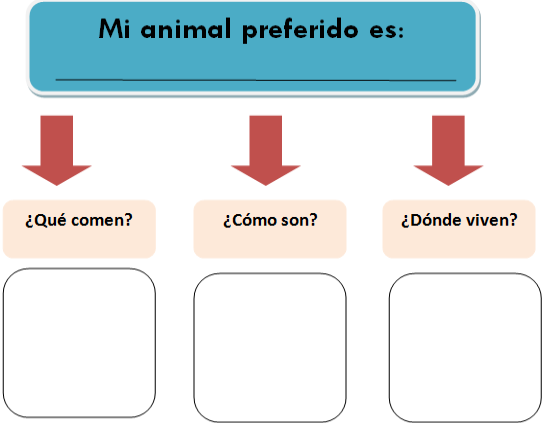 Envía evidencias de tus trabajos al whatsApp de tu maestro (a), tienes hasta las 9:00 p.m de cada día.NOTA: no olvides ponerle la fecha a cada trabajo y tú nombre en la parte de arriba.ASIGNATURAAPRENDIZAJE ESPERADOPROGRAMADE TVACTIVIDADESSEGUIMIENTO YRETROALIMENTACIÓNMIÉRCOLESConocimiento del medioDistingue características de la naturaleza en el lugar en donde vive.Mi entorno natural y socialDibuja en tu cuaderno plantas y animales que hay en el lugar en donde vives. Debajo de tus dibujos escribe sus nombres y características.Puedes mencionar si algunas plantas resultan peligrosas o venenosas o también si hay animales que puedan picar o causar algún daño.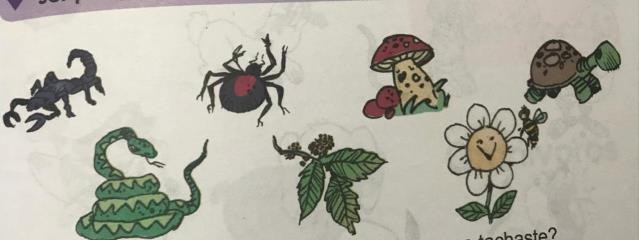 Envía evidencias de tus trabajos al whatsApp de tu maestro (a), tienes hasta las 9:00 p.m de cada día.NOTA: no olvides ponerle la fecha a cada trabajo y tú nombre en la parte de arriba.MIÉRCOLESMatemáticasConstruye configuraciones utilizando figuras geométricas.En una figura geométrica,¿hay otras?Contesta las páginas 54 y 55 de tu libro de matemáticas.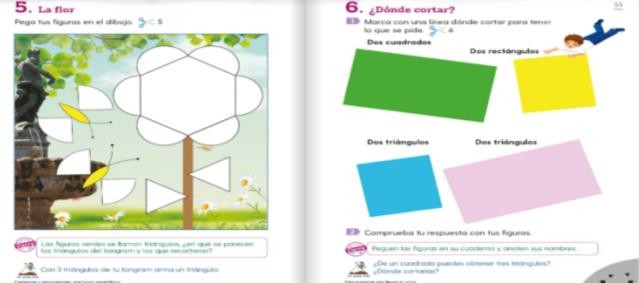 Envía evidencias de tus trabajos al whatsApp de tu maestro (a), tienes hasta las 9:00 p.m de cada día.NOTA: no olvides ponerle la fecha a cada trabajo y tú nombre en la parte de arriba.MIÉRCOLESLengua maternaIdentifica las palabras que pueden ser sustituidaspor otras similares que transforman el sentido de la ronda, pero que conservan el ritmo y la rima. Explora tantas opciones como sea posible.Rima, canta, transforma y creaSolicita a tus padres que guíen tu lectura de la canción de cuna que está en la página 57 de tu libro de español lengua materna, posteriormente deberás marcar con un color las palabras que riman.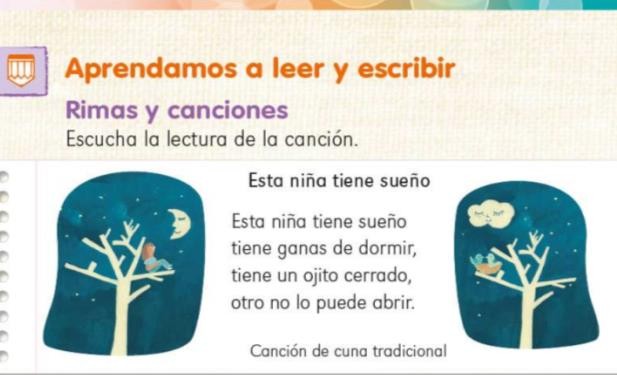 Envía evidencias de tus trabajos al whatsApp de tu maestro (a), tienes hasta las 9:00 p.m de cada día.NOTA: no olvides ponerle la fecha a cada trabajo y tú nombre en la parte de arriba.ASIGNATURAAPRENDIZAJE ESPERADOPROGRAMADE TVACTIVIDADESSEGUIMIENTO YRETROALIMENTACIÓNJUEVESLengua maternaComprende que hay lenguaje de cortesía y respeto para dirigirse a los demás, especialmente a sus mayores.El respeto nos ayuda avivir en armoníaPlatica con tus padres sobre la importancia de respetar a nuestros mayores.Realiza en tu cuaderno un dibujo mostrando de que manera respetas tú a las personas mayores.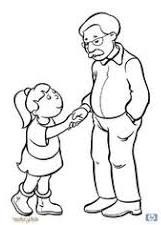 Envía evidencias de tus trabajos al whatsApp de tu maestro (a), tienes hasta las 9:00 p.m de cada día.NOTA: no olvides ponerle la fecha a cada trabajo y tú nombre en la parte de arriba.JUEVESConocimiento del medioDistingue características de la naturaleza en el lugar en donde vive.¿Qué hay más?Contesta la pagina 42 de tu libro de texto, en donde deberás realizar algunos dibujos sobre los elementos naturales que existen en el lugar en donde vives.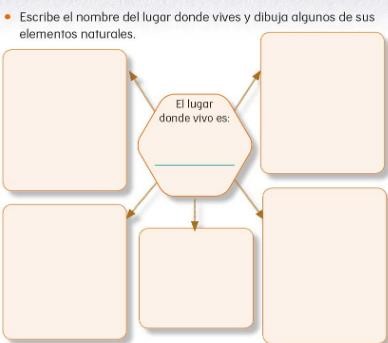 Envía evidencias de tus trabajos al whatsApp de tu maestro (a), tienes hasta las 9:00 p.m de cada día.NOTA: no olvides ponerle la fecha a cada trabajo y tú nombre en la parte de arriba.JUEVESMatemáticasEstima, compara y ordena longitudes directamente y con un intermediario.¿Quién es más alto?¿Cuál es tu estatura?Con apoyo de los integrantes de tu familia deberán tomar sus medidas de altura, intenten hacerlo con una cinta métrica, si no cuentan con ella, pueden ayudarse con un listón. Marquen en el listón las medidas de cada quien o bien con la cinta métrica podrán anotar sus medias en el cuaderno.La página 56 de tu libro de matemáticas, les servirá de ejemplo.Envía evidencias de tus trabajos al whatsApp de tu maestro (a), tienes hasta las 9:00 p.m de cada día.NOTA: no olvides ponerle la fecha a cada trabajo y tú nombre en la parte de arriba.ASIGNATURAAPRENDIZAJE ESPERADOPROGRAMADE TVACTIVIDADESSEGUIMIENTO YRETROALIMENTACIÓNVIERNESMatemáticasEstima, compara y ordena longitudes directamente y con un intermediario.¿Cuáles son iguales?Con las medidas que obtuvieron anteriormente deberás anotar en tu cuaderno el orden de las personas, iniciando desde la más pequeña, finalizando con la más alta.Dibújalo como la imagen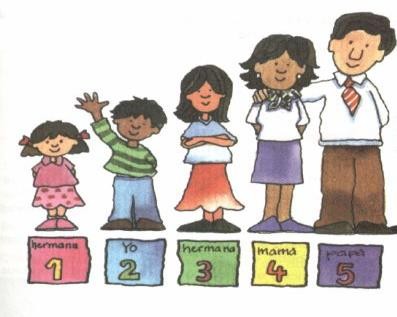 Envía evidencias de tus trabajos al whatsApp de tu maestro (a), tienes hasta las 9:00 p.m de cada día.NOTA: no olvides ponerle la fecha a cada trabajo y tú nombre en la parte de arriba.VIERNESConocimiento del medioClasifica animales, plantas y materiales a partir de características que identifica con sus sentidosSafari de coloresRealiza en tu cuaderno un dibujo del lugar en donde vives en donde incluyas los elementos sociales y naturales que conozcas, añade el nombre de cada uno.Envía evidencias de tus trabajos al whatsApp de tu maestro (a), tienes hasta las 9:00 p.m de cada día.NOTA: no olvides ponerle la fecha a cada trabajo y tú nombre en la parte de arriba.VIERNESEducación socioemocionalIdentifica acciones que quiere o necesita realizar para alcanzar un objetivo específico.Pasito a pasitoObserva y explica lo que sucede en la imagen. Después dibújalo en tu cuaderno.¿Qué significa para ti trabajar en equipo?Menciona una situación en la que tuviste ayuda para lograr algo.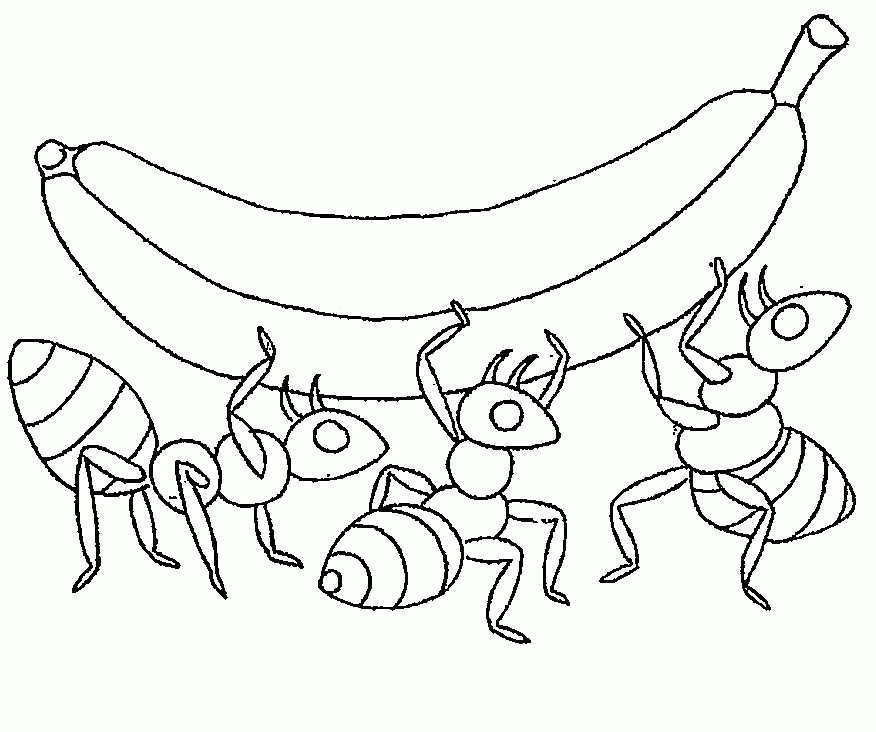 Envía evidencias de tus trabajos al whatsApp de tu maestro (a), tienes hasta las 9:00 p.m de cada día.NOTA: no olvides ponerle la fecha a cada trabajo y tú nombre en la parte de arriba.